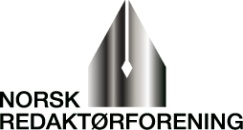 Norsk Redaktørforenings vederlagsfondSkjema for søknad om kongress- og konferansestipend:Navn:Redaksjon:Epost:Konferanse:Begrunnelse/nytte:Utgifter:Finansiering: